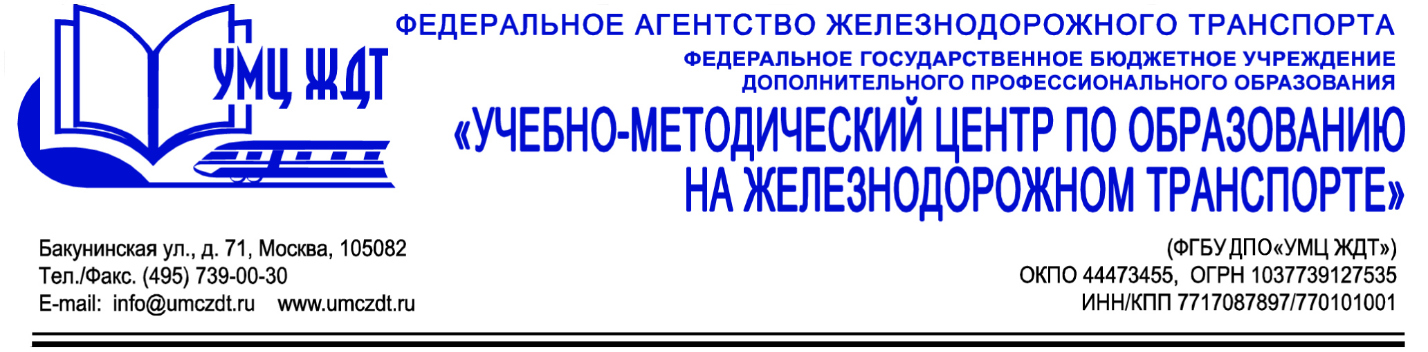 Учебный планДополнительная профессиональная программа (повышения квалификации)«Электронная информационно - образовательная среда учебного заведения»№ п/пНаименование  дисциплин (УД), модулей (М)Всего часовВ том числеВ том числеВ том числеФормы промежуточной аттестации№ п/пНаименование  дисциплин (УД), модулей (М)Всего часовлекциипрактич.занятиясамост.работаФормы промежуточной аттестации1Модуль 1. Электронная информационно - образовательная среда учебного заведения 62-4зачет2Модуль 2. Электронная библиотечная среда 12228зачет3Модуль 3. Системы дистанционного образования222416зачет4Модуль 4. Порталы системы дистанционного обучения, реализованные на базе системы Moodle282818зачетИтоговая аттестация Итоговая аттестация 44зачетВсего:7281846Форма итоговой аттестациизачет